3.1  The Tangent RatioGoalsExpanding the relationships between similar triangles and the definition of a tangent ratioIdentifying the hypotenuse, opposite, and adjacent sides for a given acute angle in a right triangleDevelop strategies to solve right trianglesSolving problems using the tangent ratioVocabularyHypotenuseOpposite angleAdjacent AngleTangent RatioFormulaExamples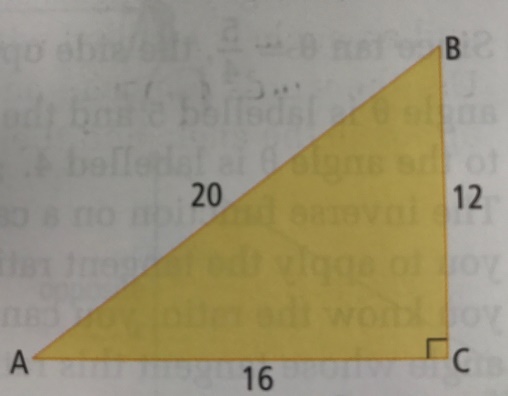 Write each trigonometric ratiotan A tan B  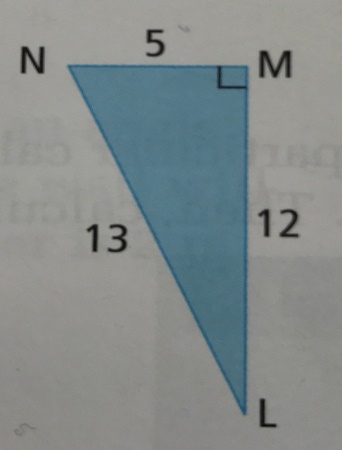 Write each trigonometric ratiotan Ltan N  a. Calculate tan 25 to four decimal places
b.  Draw a triangle to represent tan θ = 5/4.  Calculate the angle θ to the tenth of a degreeA surveyor wants to determine the width of a river for a proposed bridge.  The distance the surveyor is from the proposed bridge site is 400m.  The surveyor uses a theodolite to measure angles.  The surveyor measures a 31 ̊ angle to the bridge site across the river.  What is the width of the river to the nearest meter? A small boat is 95 m from the base of a light house that has a height of 36 meters above sea level.  Calculate the angle of the boat to the top of the lighthouse.  Express your answer to the nearest degree.  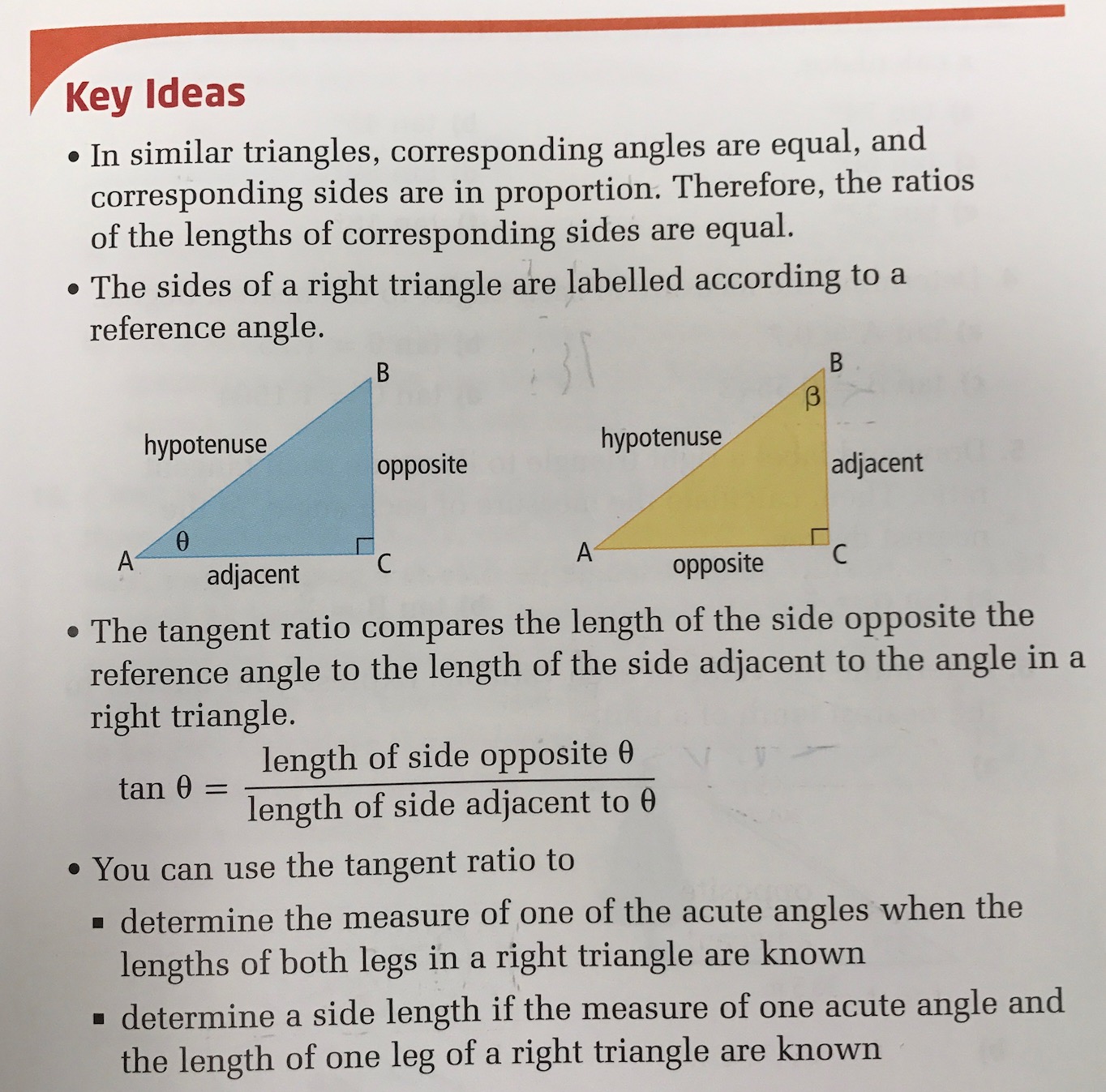 Page 107-113  # 1, 3, 4, 6, 8, 12, 14, 16